У К Р А Ї Н АНОВООДЕСЬКА МІСЬКА РАДАНОВООДЕСЬКОГО РАЙОНУ МИКОЛАЇВСЬКОЇ ОБЛАСТІРІШЕННЯ № 25 жовтня 2019 року                                                    ХLІМ сесія  сьомого скликання                	  	Керуючись Конституцією України, пунктом 34 статті 26 Закону України "Про місцеве самоврядування в Україні" відповідно до витягів з Державного земельного кадастру про земельну ділянку, керуючись статтями 12, 33, 40, 79-1, 86, 87, 88, 117, 118, 121, 122, 123, 186 Земельного кодексу України, Законом України «Про внесення змін до деяких законодавчих актів України щодо розмежування земель державної та комунальної власності», Законом України «Про землеустрій», Законом України «Про Державний земельний кадастр», Законом України «Про державну реєстрацію речових прав на нерухоме майно та їх обтяжень», статтею 24 Закону України " Про основи регулювання містобудівної діяльності" розглянувши   позитивний висновок  Комісії з розгляду питань пов’язаних з погодженням документації із землеустрою та проект  землеустрою  щодо відведення земельної ділянки у власність для будівництва та обслуговування жилого будинку, господарських будівель та споруд громадянам України розроблені проєктними організаціями, та враховуючи рекомендації постійної комісії міської ради з питань комунальної власності, містобудування, земельних ресурсів та охорони навколишнього середовища міська рада ВИРІШИЛА:1.Затвердити проєкт землеустрою  щодо відведення земельних ділянки у власність громадянину України для будівництва та обслуговування житлового будинку, господарських будівель  та споруд  в межах міста Нова Одеса.2.Передати у приватну власність  громадянину України земельну ділянку для будівництва та обслуговування житлового будинку, господарських будівель  та споруд, яка знаходилися в його користуванні, розташована  в межах міста Нова Одеса із земель комунальної власності:3. Зареєструвати громадянину України  в відповідних органах право власності на земельні ділянки, згідно цільового призначення для будівництва і обслуговування жилого будинку, господарських будівель та споруд.4. Провідному спеціалісту  юридично-земельного відділу міської ради Глухман А.Л. внести відповідні зміни в земельно - кадастрову документацію.5.Контроль за виконанням цього рішення покласти на постійну комісію міської ради з питань комунальної власності, містобудування, земельних ресурсів.Міський  голова                                                                О.П. ПоляковПро затвердження  проєкту землеустрою щодо відведення земельної ділянки під будівництво та обслуговування житлового будинку, господарських будівель та споруд громадянину УкраїниП.І.Б. місце знаходження земельної ділянкиЗагальною площею (га)для  ОЖБ1)Норцов Віталій Володимирович, вулиця Миколи Аркаса, 28-Ж, місто Нова Одеса  (4824810100:04:013:0028)0,09920,0992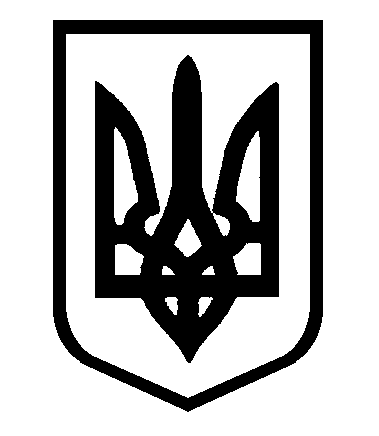 